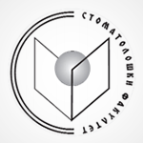 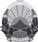 РЕПУБЛИКА СЕВЕРНА МАКЕДОНИЈА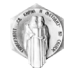 РЕПУБЛИКА СЕВЕРНА МАКЕДОНИЈАР.Бр.ИДПоени110684184,286211070475,750311023664,503410575289,367510574486,850611012385,975710696785,324810856684,313910934184,0281010653983,848Р.Бр.ИДПоени111006876,055210793065,647